Publicado en Barcelona el 26/04/2021 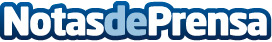 Wiohair, más comprometidos con el planeta y con la salud de los clientes que nuncaWiohair es la marca más innovadora y eficaz del mercado cuando se habla de tratamientos anticaída. No obstante, su innovación también abarca otros aspectos muy importantes para sus clientes. Por un lado ofrecen productos que no solo tratan la caída del cabello sino que cuidan el cuero cabelludo con fórmulas suaves y respetuosas para la dermis capilar y está incorporando el gama, envases que contribuyen al bienestar del medio ambienteDatos de contacto:Alba910607449Nota de prensa publicada en: https://www.notasdeprensa.es/wiohair-mas-comprometidos-con-el-planeta-y-con Categorias: Internacional Industria Farmacéutica Marketing Ecología Medicina alternativa Recursos humanos Consumo Belleza http://www.notasdeprensa.es